Результаты онлайн-опроса граждан «Оценка работы по противодействию коррупции, проводимой подразделением по противодействию коррупции и иных правонарушений Центрально - Черноземного межрегионального управления Федеральной службы по надзору в сфере природопользования в 2021 году»Вопрос: Как вы оцениваете работу, проводимую подразделением по профилактике коррупционных и иных правонарушений Центрально - Черноземного межрегионального управления Федеральной службы по надзору в сфере природопользования в 2021 году?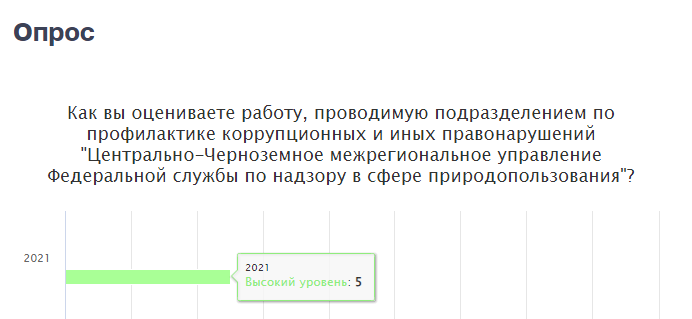 